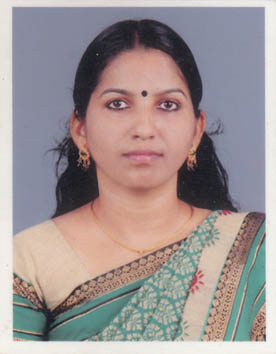 PERSONAL DETAILSEDUCATION BACKGROUNDPROFESSIONAL DETAILSSelected Publications:OTHER ACTIVITIESAdditional Responsibilities:Co-ordinator of  Entrepreneurship Development ClubMember of Women Development CellMember of College Union Election CommitteeMember of Admission (UG & PG) CommitteeMember of Stock Verification CommitteeActing as Chief Examiner of UG and PG Courses of Calicut University.Coordinator of International Seminar cum Workshop.Other Information: Nil.NameSREEJA PDesignationASSISTANT PROFESSORDepartmentCOMMERCE & MANAGEMENT STUDIESAddressELAYAMKIZHI HOUSE, PORUKKARA,EDAPAL POST, MALAPPURAM DISTRICTContact Number & Email IDMob: 9747113485Email: sreejaedapal@gmail.comDate of Birth12.11.1976Name of DegreeYear of PassClassUniversityM.Com2001SecondUniversity of CalicutM.Phil 2003FirstUniversity of CalicutB.Ed.2005FirstUniversity of CalicutUGC-NETCommerce2007UGCMBA2009FirstIGNOUUGC-NET Management2012UGCDate of entry into service03.12.2010Early CareerJoined at NSS College NeemaraAcademic/Teaching ExperienceGuest Faculty till 2010 and Permanent Faculty since 2010.Area of SpecializationAccounting Taxation (Commerce),Human Resource Management , Financial Management (Management)Courses TaughtAll UG (B. Com. and BBA) and M.com Courses in different SemestersResearch ExperienceDoing Ph.D. Highlights of Professional ExperienceNilProfessional Affiliations Life Membership of Indian Accounting AssociationAcademic Honors and AwardsNilConference/Seminar/Workshop Presentations2015-16Presented a Paper entitled “ Green Banking – A Key to sustainable Development” in the National Seminar on Green Banking – An Innovative Tool for Service Quality organized by PG Dept. of commerce & Management Studies, NSS College, Nemmara on September 30th and October 01, 20152. Presented a paper entitled “Women Empowerment – “A Study of Mahatma Gandhi National Rural Employment Guarantee Programme” in the National workshop on Research Methodology & SPSS  organized by Dept. of Commerce, PG Dept of Commerce & Management Studies, Sreekrishnapuram  VT Bhathiripad College, Mannampatta on 17th, 18th and 19th November 2015.3.Presented a Paper entitled “A Study on Investors’  Awareness on Investment in Derivatives with reference to Ernakulum District” in National Seminar on  Financial Services Market in India Opportunities and Challenges organized by PG Dept. of commerce, Govt Brennen college, Thalassery on 20th and 21st Oct 2015.4. Presented a Paper entitled “ Customer Preference towards Postal Life Insurance with reference to Pattambi Municipality” in the Two-day National Seminar on Innovative Management Practice for Business Excellence on 24th and 25th January 2017Presented a Paper entitled “Impact of Working Environment on Job Satisfaction with special reference to Women Employees in Textile Shops in Malappuram District” on  10th and 11th December 2019Conferences attended details- year wise2015-16National Seminar on Green Banking – An Innovative Tool for Service Quality organized by PG Dept. of commerce & Management Studies, NSS College, Nemmara on Sept 30th and Oct 1, 2015National Workshop on Research Methodology & SPSS organized by PG Dept of Commerce & Management Studies, Sreekrishnapuram  VT Bhathiripad College, Mannampatta on 17th to 19th November 2015.National Seminar on Financial service Market in India Opportunities and Challenges – PG Department of Commerce, Govt Brennen College, Thalassery on Oct 20th and 21st 2015.National Seminar on IFRS – The Modern Perception on Accounting Standards organized by PG Dept. of commerce & Management, SNGS College, Pattambi on 28th and 29th January 2016Workshop on Spreadsheet & Database Applications organized by PG Dept of Commerce & Management, SNGS College, Pattambi on 4th and 5th March 2016 2016-2017IFRS – Training conducted by DCMS University of Calicut as part of Syllabus /revision of UG and PG Programme in Commerce, University of Calicut for 6 days (20th June to 25th June 2016) National Seminar on Innovative Management Practices for Business Excellence organized by SNGS College, Pattambi on 24th and 25th January 2017.National Seminar on Commercialization of Higher Education in India conducted by AKGCT on 17th  March 20172017-18National Seminar on Socio-Economic Impact of GST  organized by PG Dept. of commerce & Management, SNGS College, Pattambi on 21st and 22nd November 2017 at SNGS College, PattambiWorkshop on Statistis:Life and Praxis organized by Dept of Statistics, SNGS College, Pattambi on 11th and 12th March 2017.National Workshop on Data Analysis using SPSS organized by the DCMS, University of Calicut for three days (20th, 21st and 22nd Feb 2018)National workshop on data Analysis with IBM SPSS Statistics organized by PG Dept. of commerce and Research Centre, ST. Albert’s college(Autonomous) Ernakulum on 5th and 6th April 2018National Workshop on Research methodology and Data Analysis with Statistical Packages jointly organized by Dept. of commerce and Dept. Of Physical Education with IQAC of  Mary Matha Arts & Science college, Mananthavady on 7th to 13th May 20182018-19Workshop on Innovative Software Initiatives in Social Science Research organized by Govt. Victoria College, Palakkad on 12th,13th,14thand 15th Sept 2018National Workshop on Research Methodology, Statistical Data Analysis and Interpretation by using Statistical Package for Social Science (SPSS) organized by the PG Dept. of Commerce and Management Studies, PTM Govt. College, Perinthalmanna on 28th and 29th Sept 2018Workshop on Structural Equation Modeling organized by the DCMS, University of Calicut on 3rd, 4th and 5th October 2018National Workshop on Statistical Packages for Social Science Research – New Horizons organized by Dept of Commerce and Management, SNGS College, Pattambi on 30th and 31st Oct 2018National Workshop on Statistical Data Analysis and Interpretation using SPSS and AMOS organized by Research Dept of Commerce, MES Mampad College on 8th, 9th and 10th November 2018International Workshop on Business Analytics organized by DCMS, University of Calicut on 19th, 20th and 21st Feb 2019National Seminar on Right Wing Formulation of Education Sector conducted at Maharaja’s College, Ernakulum on 22nd March 2019National Workshop on Research introduction to Beginners organized by DCMS, University of Calicut on 2nd,3rd and 4th April 2019National Workshop on Review of Literature: Sources and Strategies organized by DCMS, University of Calicut on 29th and 30th April 20192019-20National Workshop on Questionnaire Designing Basics and Relevant Tests organized by Department of Commerce and Management Studies, University of Calicut on 25thand 26th July 2019National Workshop on Data Analysis for Social Science Research using SPSS organized by School of Business Studies, Dept. of Commerce and Management Studies, University of Calicut on 5th   6th and 7th August 2019National Workshop on Data Analysis using Statistical Packages organized by the Department of Commerce, AMC Group of Educational Institutions, Manissery on 1st and 21st December  2019Two Day International Seminar cum Workshop on Research in Social Science: Emerging Trends organized by Dept of Commerce and Management, SNGS College, Pattambi on 10th and 11th December 2019International Seminar on “Gateway to Research” organized by the Department of Commerce and Management Studies, University of Calicut on 8th March 2020 International Seminar on “UGC CARE List Publications” organized by the Department of Commerce and Management Studies, University of Calicut on 9th March 20202020-211. National Webinar on “Class Management Toos” organized by Department of Commerce, SCMS School of Technology and Management, Aluva on 23rd July 2020.Online Webinar “Open Source Tools for Data Analysis in Social Science” organized by Manipal Academy of Higher Education, Manipal on 31st July 2020. 3. National Webinar on Business Opportunities in Solid Waste Management organized by the Entrepreneurship Development Cell, Sakthi Institute of Information and Management Studies, Pollachi on 1st August 2020One Week National Research Methodology Webinar Series, organized by Research Forum, Mar Thoma College, Chungathara on 10.08.2020 to 20.08.2020.National Webinar Series on Research Methodology – Axiom 2020 organised by Department of Commerce and Department of Management studies, R Sankar Memorial SNDP Yogam Arts and Science College, Koyilandy on 19th to 23rd Aug 20206. Online Workshop on Developing and Testing Moderation Models in Management Research organized by School of Management Studies, University of Hyderabad on 22nd and 23rd Aug 20207. Online Webinar “Strategies for writing Good Research Article organized by Department of Commerce, Manipal Academy of Higher Education, Manipal on 30th Aug 2020.8. International Webinar on “Employability and Curriculum Relevance – Industry and Academia Perspective” organized by Department of Commerce and Management Studies, PSMO College, Tiruranagadi, Kerala on 5th and 6th Sep 20209. National Webinar on “Approaches to Research in Commerce – Institute – Industry – Interface” organized  by the Department of Commerce, Sree Sankara College, Kalady on 12th and 19th Sept 2020.10. International Webinar and Faculty Development Programme on “Strategies to Write good Research Article – Part II” organized by Manipal Academy of Higher Education, Manipal on 13th Sept 202011. International Webinar and Faculty Development Programme on “Corporate Social Responsibility and Sustainability” organized by Manipal Academy of Higher Education, Manipal on 20th Sept 202012. Webinar Series on Research Methodology jointly organized by the Research Forum, Department of Commerce and IQAC, Govt. College, Attingal on 22nd Sept 2020.13. One Week International Online Workshop on Research Methodology organized by PG Department of Commerce and Management Studies, VTB College, Sreekrishnapuram, Palakkad district on 8.10.2020 to 14.10.202014. Two day National Webinar on  Business Model Shift in India: Impact of Covid 19” – DCMS, Universityof Calicut on March 5th and 6th 2021.No.TitleJournalVolume, Issue, Year, ISSN., Pages1A Study on Awareness towards Micro Health Insurance among Poorest People with reference to Palakkad district”FINNOVA – 15NSS College, NemmaraVol 1, Issue 1, 2015ISBN – 978-81-89085-95-7.pp 101- 1142Women Empowerment: A Study of MNREGPHand book of Commerce.Sonali Publications, New Delhi.Vol 1, Issue 1.ISBN: 978-81-8411-567-3 (2015)PP 364 - 3783A Study on Investors’  Awareness on Investment in Derivatives with reference to Ernakulam DistrictFinancial Services Market in India Opportunities and Challenges” by Sonali Publications, New DelhiVol1, Issue 1, ISBN:978-81-8411-615-1 PP 76-92. (2017)4Training Programmes in Public Sector Organizations – An Evaluation of EffectivenessInternational Journal of Business and Administration Research Review- Peer Reviewed Quarterly Journal .Vol-2, Issue No. 22  April-June 2018, Vol 2, Issue 22. ISSN   :2348-0653. PP38 - 455Stress and Job Satisfaction among Nurses in Hospitals in Palakkad district – An EvaluationUGC Approved Journal No:44925 – International Journal of Management Studies,Vol – VI, Issue – 1(4), January 2019 ISSN -2249 – 0302, PP 61-696“Impact of Working Environment on Job Satisfaction with special reference to Women Employees in Textile Shops in Malappuram District”  -Our Heritage UGC CARE B Listed  and Peer Reviewed JournalVol - 68, December 2019,  ISSN: 0474-9030.Impact Factor 6.3PP 182 - 195